УКРАЇНАПАВЛОГРАДСЬКА   МІСЬКА  РАДАДНІПРОПЕТРОВСЬКОЇ  ОБЛАСТІ(10 сесія VІІІ скликання)РІШЕННЯ30.06.2021р.	         	                                         № 293-10/VІІІПро затвердження                                                                                                               порядку встановлення  ставокземельного податку за земельніділянки на території міста ПавлоградВідповідно до ст.25, п.34 ст.26, ч.1 ст.59 Закону України "Про місцеве самоврядування в Україні", Закону України "Про засади державної регуляторної політики у сфері господарської діяльності", ст.12 Земельного кодексу України, розділу ХІІ Податкового кодексу України (зі змінами та доповненнями),  Постанови Кабінету Міністрів України від 24.05.2017 року № 483 «Про затвердження форм типових рішень про встановлення ставок та пільг із сплати земельного податку та податку на нерухоме майно, відмінне від земельної ділянки», враховуючи Наказ  Міністерства аграрної політики та продовольства України "Про затвердження Порядку нормативної грошової оцінки земель населених пунктів" від 25.11.2016р. №489 (зі змінами), Наказ Державного комітету України із земельних ресурсів "Про затвердження Класифікації видів цільового призначення земель" від 23.07.2010р. №548 (зі змінами), рішення Павлоградської міської ради від 14.02.2012р. №492-19/VI "Про затвердження технічної документації із землеустрою з нормативної грошової оцінки земель міста Павлоград" (зі змінами згідно рішення Павлоградської міської ради від 19.06.2013р. №951-35/VI),             для забезпечення оптимального рівня надходження до місцевого бюджету плати за землю, Павлоградська міська рада    ВИРІШИЛА:1. Встановити ставки земельного податку за земельні ділянки на території міста Павлоград згідно з додатком 1.2. Встановити пільги для фізичних та юридичних осіб, наданих відповідно              до пункту 284.1 статті 284 Податкового кодексу України, за переліком згідно з додатком 2.3. Встановити, що це рішення набирає чинності  з 01.01.2022 року.4. Рішення Павлоградської міської ради від 21.06.2016р. №275-8/VII                           "Про затвердження Положення про встановлення ставок земельного податку за земельні ділянки на території міста Павлоград" (з урахуванням внесених змін)  вважати таким що втратило чинність з 01.01.2022 року.5. Відділу організаційної роботи та взаємодії з громадськістю оприлюднити дане рішення на офіційному сайті Павлоградської міської ради.6. Відповідальність щодо виконання даного рішення покласти на начальника відділу земельно-ринкових відносин.7. Загальне керівництво по виконанню даного рішення покласти на заступника міського голови за напрямком роботи.8. Контроль за виконанням рішення покласти на постійну депутатську комісію                    з питань екології, землеустрою, архітектури, генерального планування та благоустрою.Міський голова						                            А.О.ВершинаДодаток 1  до рішення                                                                                                      Павлоградської міської ради                                                                                                      від 30.06.2021р.  №293-10/VІІІПорядоквстановлення ставок земельного податку за земельні ділянки на території міста Павлоград 	Плата за землю - обов’язковий платіж у складі податку на майно, що справляється у формі земельного податку або орендної плати за земельні ділянки державної і комунальної власності.	Земельний податок - обов'язковий платіж, що справляється з власників земельних ділянок та земельних часток (паїв), а також постійних землекористувачів. 	Ставки земельного податку встановлюються у відповідності до категорії земель та  видів цільового призначення земель (КВЦПЗ), встановлених відповідно до Класифікації видів цільового призначення земель, затвердженої Наказом Держкомзему від 23.07.2010р. №548.Платниками земельного податку є:-  власники земельних ділянок, земельних часток (паїв);-  землекористувачі.		Об’єктами оподаткування земельним податком є :- земельні ділянки, які перебувають у власності або користуванні;- земельні частки (паї), які перебувають у власності.Базою оподаткування земельним податком є:- нормативна грошова оцінка земельних ділянок з урахуванням коефіцієнта індексації, визначеного відповідно до ст. 289 Податкового кодексу України;- площа земельних ділянок, нормативну грошову оцінку яких не проведено.	Ставки податку встановлюються з урахуванням норм підпункту 12.3.7 пункту 12.3 статті 12, пункту 30.2 статті 30, статей 274 і 277 Податкового кодексу України.Порядок обчислення земельного податку та особливості оподаткування  встановлюються на підставі ст.ст. 284, 286 Податкового кодексу України.Податковий період та строк сплати земельного податку встановлюються з урахуванням ст.ст. 285, 287 Податкового кодексу України.Строк та порядок подання звітності про обчислення і сплату податку встановлюються з урахуванням ст. 286 Податкового кодексу України.Пільги щодо сплати земельного податку для фізичних осіб та для юридичних осіб встановлюються на підставі ст.ст. 281, 282 Податкового кодексу УкраїниЗемельні ділянки, які не підлягають оподаткуванню земельним податком встановлюються на підставі ст. 283 Податкового кодексу України.Індексація нормативної грошової оцінки земель проводиться на підставі ст.289 Податкового кодексу України.Одиниця площі оподатковуваної земельної ділянки встановлюється відповідно до підпункту 14.1.130 пункту 14.1 статті 14 Податкового кодексу України – у межах населеного пункту 1 (один) метр квадратний (кв.метр).Ставки  вводяться в дію з 01 січня 2022 року.Адміністративно-територіальна одиниця на яку поширюється дія рішення ради:Прим. Ставка податку встановлюється у розмірі 12 відсотків від їх нормативної грошової оцінки за земельні ділянки, які перебувають у постійному користуванні суб’єктів господарювання (крім державної та комунальної форми власності) незалежно від виду використання земельної ділянки____________
1Ставка земельного податку за земельні ділянки, які знаходяться в постійному користування підприємств, установ та організацій комунальної форми власності.Секретар міської ради                                                                          С.А.Остренко                                                                                                      Додаток 2  до рішення                                                                                                      Павлоградської міської ради                                                                                                      від 30.06.2021р.  №293-10/VІІІПЕРЕЛІК
пільг для фізичних та юридичних осіб, наданих відповідно до пункту 284.1 статті 284 Податкового кодексу України, із сплати земельного податку Пільги  вводяться в дію з  01 січня 2022 року.Адміністративно-територіальні одиниці або населені пункти, або території об'єднаних територіальних громад, на які поширюється дія рішення ради:Секретар міської ради                                                                          С.А.ОстренкоКод областіКод районуКод згідно з КОАТУУНайменування адміністративно-територіальної одиниціабо населеного пункту, або території об'єднаної територіальної громади1210000000-1212400000Павлоградська міська радаВид цільового призначення земель Вид цільового призначення земель Ставки податку  
(відсотків нормативної грошової оцінки)Ставки податку  
(відсотків нормативної грошової оцінки)Ставки податку  
(відсотків нормативної грошової оцінки)Ставки податку  
(відсотків нормативної грошової оцінки)Ставки податку  
(відсотків нормативної грошової оцінки)Вид цільового призначення земель Вид цільового призначення земель за земельні ділянки, нормативну грошову оцінку яких проведено (незалежно від місцезнаходження)за земельні ділянки, нормативну грошову оцінку яких проведено (незалежно від місцезнаходження)за земельні ділянки, нормативну грошову оцінку яких проведено (незалежно від місцезнаходження)за земельні ділянки за межами населених пунктів, нормативну грошову оцінку яких не проведеноза земельні ділянки за межами населених пунктів, нормативну грошову оцінку яких не проведенокод найменування для юридичних осібдля юридичних осібдля фізичних осібдля юридичних осібдля фізичних осіб01Землі сільськогосподарського призначенняЗемлі сільськогосподарського призначенняЗемлі сільськогосподарського призначенняЗемлі сільськогосподарського призначенняЗемлі сільськогосподарського призначенняЗемлі сільськогосподарського призначення01.01Для ведення товарного сільськогосподарського виробництва Для ведення товарного сільськогосподарського виробництва  1,01,0         1,01,0 01.02Для ведення фермерського господарства Для ведення фермерського господарства 1,0 1,0   1,0 1,0 01.03Для ведення особистого селянського господарства Для ведення особистого селянського господарства 1,0 1,0    1,0 1,0 01.04Для ведення підсобного сільського господарства Для ведення підсобного сільського господарства  1,01,0    1,0 1,0 01.05Для індивідуального садівництваДля індивідуального садівництва 1,01,0   1,0 1,0 01.06Для колективного садівництва Для колективного садівництва 0,30,3   0,3 0,3 01.07Для городництва Для городництва 0,3 0,3  0,3 0,3 01.08Для сінокосіння і випасання худоби Для сінокосіння і випасання худоби 1,0 1,0  1,0 1,0 01.09Для дослідних і навчальних цілейДля дослідних і навчальних цілей1,0 1,0  1,0 1,0 01.10Для пропаганди передового досвіду ведення сільського господарстваДля пропаганди передового досвіду ведення сільського господарства1,01,0 1,0 1,0 01.11Для надання послуг у сільському господарстві Для надання послуг у сільському господарстві 1,0 1,0 1,0 1,0 01.12Для розміщення інфраструктури оптових ринків сільськогосподарської продукції Для розміщення інфраструктури оптових ринків сільськогосподарської продукції  1,0 1,0 1,0 1,001.13Для іншого сільськогосподарського призначення Для іншого сільськогосподарського призначення  1,0 1,0 1,0 1,001.14Для цілей підрозділів 01.01 - 01.13 та для збереження та використання земель природно-заповідного фонду Для цілей підрозділів 01.01 - 01.13 та для збереження та використання земель природно-заповідного фонду 	1,0 1,0 1,0 1,0 02Землі житлової забудовиЗемлі житлової забудовиЗемлі житлової забудовиЗемлі житлової забудовиЗемлі житлової забудовиЗемлі житлової забудови02.01Для будівництва і обслуговування житлового будинку, господарських будівель і споруд (присадибна ділянка) Для будівництва і обслуговування житлового будинку, господарських будівель і споруд (присадибна ділянка)  0,030,03 0,03 0,03 02.02Для колективного житлового будівництваДля колективного житлового будівництва0,03 0,03 0,03 0,03 02.03Для будівництва і обслуговування багатоквартирного житлового будинкуДля будівництва і обслуговування багатоквартирного житлового будинку0,030,03 0,03 0,03 02.04Для будівництва і обслуговування будівель тимчасового проживання Для будівництва і обслуговування будівель тимчасового проживання 0,03 0,03 0,03 0,03 02.05Для будівництва індивідуальних гаражів Для будівництва індивідуальних гаражів 0,03 0,03 0,03 0,03 02.06Для колективного гаражного будівництва Для колективного гаражного будівництва 0,03 0,03 0,03 0,03 02.07Для іншої житлової забудови Для іншої житлової забудови 0,03 0,03 0,03 0,03 02.08Для цілей підрозділів 02.01 - 02.07 та для збереження та використання земель природно-заповідного фонду Для цілей підрозділів 02.01 - 02.07 та для збереження та використання земель природно-заповідного фонду 0,03 0,03 0,03 0,03 02.09Для будівництва і обслуговування паркінгів та автостоянок на землях житлової та громадської забудовиДля будівництва і обслуговування паркінгів та автостоянок на землях житлової та громадської забудови3,03,03,03,002.10Для будівництва і обслуговування багатоквартирного житлового будинку з об’єктами торгово-розважальної та ринкової інфраструктуриДля будівництва і обслуговування багатоквартирного житлового будинку з об’єктами торгово-розважальної та ринкової інфраструктури3,03,03,03,003Землі громадської забудовиЗемлі громадської забудовиЗемлі громадської забудовиЗемлі громадської забудовиЗемлі громадської забудовиЗемлі громадської забудови03.01Для будівництва та обслуговування будівель органів державної влади та місцевого самоврядування Для будівництва та обслуговування будівель органів державної влади та місцевого самоврядування  1,0- - - 03.02Для будівництва та обслуговування будівель закладів освіти Для будівництва та обслуговування будівель закладів освіти 1,0 1,0- - 03.03Для будівництва та обслуговування будівель закладів охорони здоров'я та соціальної допомогиДля будівництва та обслуговування будівель закладів охорони здоров'я та соціальної допомоги1,0 1,0 - - 03.04Для будівництва та обслуговування будівель громадських та релігійних організацій Для будівництва та обслуговування будівель громадських та релігійних організацій  0,10,1 - - 03.05Для будівництва та обслуговування будівель закладів культурно-просвітницького обслуговування Для будівництва та обслуговування будівель закладів культурно-просвітницького обслуговування 1,0 1,0 - - 03.06Для будівництва та обслуговування будівель екстериторіальних організацій та органів Для будівництва та обслуговування будівель екстериторіальних організацій та органів  1,01,0 --03.07Для будівництва та обслуговування будівель торгівлі Для будівництва та обслуговування будівель торгівлі  3,0   1,0 13,0 --03.08Для будівництва та обслуговування об'єктів туристичної інфраструктури та закладів громадського харчування Для будівництва та обслуговування об'єктів туристичної інфраструктури та закладів громадського харчування  3,03,0 --03.09Для будівництва та обслуговування будівель кредитно-фінансових установ Для будівництва та обслуговування будівель кредитно-фінансових установ 3,0 3,0 --03.10Для будівництва та обслуговування будівель ринкової інфраструктури Для будівництва та обслуговування будівель ринкової інфраструктури  3,0   1,0 13,0 --03.11Для будівництва та обслуговування будівель і споруд закладів науки Для будівництва та обслуговування будівель і споруд закладів науки 1,0 1,0 --03.12Для будівництва та обслуговування будівель закладів комунального обслуговування Для будівництва та обслуговування будівель закладів комунального обслуговування  1,01,0 1,0 1,0 03.13Для будівництва та обслуговування будівель закладів побутового обслуговування Для будівництва та обслуговування будівель закладів побутового обслуговування  3,0 3,0     --03.14Для розміщення та постійної діяльності органів ДСНС Для розміщення та постійної діяльності органів ДСНС  -- - - 03.15Для будівництва та обслуговування інших будівель громадської забудови Для будівництва та обслуговування інших будівель громадської забудови 3,0  1,0 13,0 3,0 3,0 03.16Для цілей підрозділів 03.01 - 03.15 та для збереження та використання земель природно-заповідного фондуДля цілей підрозділів 03.01 - 03.15 та для збереження та використання земель природно-заповідного фонду- - - - 03.17Для розміщення та експлуатації закладів з обслуговування відвідувачів об’єктів рекреаційного призначенняДля розміщення та експлуатації закладів з обслуговування відвідувачів об’єктів рекреаційного призначення3,03,03,03,004Землі природно-заповідного фондуЗемлі природно-заповідного фондуЗемлі природно-заповідного фондуЗемлі природно-заповідного фондуЗемлі природно-заповідного фондуЗемлі природно-заповідного фонду04.01Для збереження та використання біосферних заповідників Для збереження та використання біосферних заповідників  -- - - 04.02Для збереження та використання природних заповідників Для збереження та використання природних заповідників  -- - - 04.03Для збереження та використання національних природних парків Для збереження та використання національних природних парків  - - - - 04.04Для збереження та використання ботанічних садівДля збереження та використання ботанічних садів -- - - 04.05Для збереження та використання зоологічних парків Для збереження та використання зоологічних парків  -- - - 04.06Для збереження та використання дендрологічних парків Для збереження та використання дендрологічних парків  -- - - 04.07Для збереження та використання
парків - пам'яток садово-паркового мистецтва Для збереження та використання
парків - пам'яток садово-паркового мистецтва  -- - - 04.08Для збереження та використання заказників Для збереження та використання заказників  -- - - 04.09Для збереження та використання заповідних урочищ Для збереження та використання заповідних урочищ  -- - - 04.10Для збереження та використання пам'яток природи Для збереження та використання пам'яток природи  -- - - 04.11Для збереження та використання регіональних ландшафтних парків Для збереження та використання регіональних ландшафтних парків  -- - - 05Землі іншого природоохоронного призначенняЗемлі іншого природоохоронного призначенняЗемлі іншого природоохоронного призначенняЗемлі іншого природоохоронного призначенняЗемлі іншого природоохоронного призначенняЗемлі іншого природоохоронного призначення06Землі оздоровчого призначення (землі, що мають природні лікувальні властивості, які використовуються або можуть використовуватися для профілактики захворювань і лікування людей)Землі оздоровчого призначення (землі, що мають природні лікувальні властивості, які використовуються або можуть використовуватися для профілактики захворювань і лікування людей)Землі оздоровчого призначення (землі, що мають природні лікувальні властивості, які використовуються або можуть використовуватися для профілактики захворювань і лікування людей)Землі оздоровчого призначення (землі, що мають природні лікувальні властивості, які використовуються або можуть використовуватися для профілактики захворювань і лікування людей)Землі оздоровчого призначення (землі, що мають природні лікувальні властивості, які використовуються або можуть використовуватися для профілактики захворювань і лікування людей)Землі оздоровчого призначення (землі, що мають природні лікувальні властивості, які використовуються або можуть використовуватися для профілактики захворювань і лікування людей)06.01Для будівництва і обслуговування санаторно-оздоровчих закладів Для будівництва і обслуговування санаторно-оздоровчих закладів  1,0 1,01,0 1,0 06.02Для розробки родовищ природних лікувальних ресурсів Для розробки родовищ природних лікувальних ресурсів  -- - - 06.03Для інших оздоровчих цілей Для інших оздоровчих цілей  3,03,0 3,0 3,0 06.04Для цілей підрозділів 06.01 - 06.03 та для збереження та використання земель природно-заповідного фонду Для цілей підрозділів 06.01 - 06.03 та для збереження та використання земель природно-заповідного фонду  -- - - 07Землі рекреаційного призначенняЗемлі рекреаційного призначенняЗемлі рекреаційного призначенняЗемлі рекреаційного призначенняЗемлі рекреаційного призначенняЗемлі рекреаційного призначення07.01Для будівництва та обслуговування об'єктів рекреаційного призначення Для будівництва та обслуговування об'єктів рекреаційного призначення 1,01,0 1,0 1,0 07.02Для будівництва та обслуговування об'єктів фізичної культури і спорту Для будівництва та обслуговування об'єктів фізичної культури і спорту  1,01,0 1,0 1,0 07.03Для індивідуального дачного будівництва Для індивідуального дачного будівництва  0,050,05 0,05 0,05 07.04Для колективного дачного будівництва Для колективного дачного будівництва 0,05 0,05 0,05 0,05 07.05Для цілей підрозділів 07.01 - 07.04 та для збереження та використання земель природно-заповідного фонду Для цілей підрозділів 07.01 - 07.04 та для збереження та використання земель природно-заповідного фонду - - - - 08Землі історико-культурного призначенняЗемлі історико-культурного призначенняЗемлі історико-культурного призначенняЗемлі історико-культурного призначенняЗемлі історико-культурного призначенняЗемлі історико-культурного призначення08.01Для забезпечення охорони об'єктів культурної спадщини Для забезпечення охорони об'єктів культурної спадщини  0,050,05 0,05 0,05 08.02Для розміщення та обслуговування музейних закладів Для розміщення та обслуговування музейних закладів  0,050,05 0,05 0,05 08.03Для іншого історико-культурного призначення Для іншого історико-культурного призначення 0,05 0,05 0,05 0,05 08.04Для цілей підрозділів 08.01 - 08.03 та для збереження та використання земель природно-заповідного фонду Для цілей підрозділів 08.01 - 08.03 та для збереження та використання земель природно-заповідного фонду  -- - - 09Землі лісогосподарського призначенняЗемлі лісогосподарського призначенняЗемлі лісогосподарського призначенняЗемлі лісогосподарського призначенняЗемлі лісогосподарського призначенняЗемлі лісогосподарського призначення09.01Для ведення лісового господарства і пов'язаних з ним послуг Для ведення лісового господарства і пов'язаних з ним послуг 0,1 0,1 0,1 0,1 09.02Для іншого лісогосподарського призначення Для іншого лісогосподарського призначення  0,10,1 0,1 0,1 09.03Для цілей підрозділів 09.01 - 09.02 та для збереження та використання земель природно-заповідного фонду Для цілей підрозділів 09.01 - 09.02 та для збереження та використання земель природно-заповідного фонду  0,10,1 0,1 0,1 10Землі водного фондуЗемлі водного фондуЗемлі водного фондуЗемлі водного фондуЗемлі водного фондуЗемлі водного фонду10.01Для експлуатації та догляду за водними об'єктами Для експлуатації та догляду за водними об'єктами 1,0 1,0 1,0 1,0 10.02Для облаштування та догляду за прибережними захисними смугами Для облаштування та догляду за прибережними захисними смугами  1,01,0 1,0 1,0 10.03Для експлуатації та догляду за смугами відведення Для експлуатації та догляду за смугами відведення  1,01,0 1,0 1,0 10.04Для експлуатації та догляду за гідротехнічними, іншими водогосподарськими спорудами і каналами Для експлуатації та догляду за гідротехнічними, іншими водогосподарськими спорудами і каналами  0,50,5 0,5 0,5 10.05Для догляду за береговими смугами водних шляхів Для догляду за береговими смугами водних шляхів - - - - 10.06Для сінокосіння Для сінокосіння  1,01,0 1,0 1,0 10.07Для рибогосподарських потреб Для рибогосподарських потреб  1,01,0 1,0 1,0 10.08Для культурно-оздоровчих потреб, рекреаційних, спортивних і туристичних цілей Для культурно-оздоровчих потреб, рекреаційних, спортивних і туристичних цілей  1,01,0 1,0 1,0 10.09Для проведення науково-дослідних робіт Для проведення науково-дослідних робіт  1,01,0 1,0 1,0 10.10Для будівництва та експлуатації гідротехнічних, гідрометричних та лінійних споруд Для будівництва та експлуатації гідротехнічних, гідрометричних та лінійних споруд  0,50,5 0,5 0,5 10.11Для будівництва та експлуатації санаторіїв та інших лікувально-оздоровчих закладів у межах прибережних захисних смуг морів, морських заток і лиманів Для будівництва та експлуатації санаторіїв та інших лікувально-оздоровчих закладів у межах прибережних захисних смуг морів, морських заток і лиманів  -- - - 10.12Для цілей підрозділів 10.01 - 10.11 та для збереження та використання земель природно-заповідного фонду Для цілей підрозділів 10.01 - 10.11 та для збереження та використання земель природно-заповідного фонду  -- - - 11Землі промисловостіЗемлі промисловостіЗемлі промисловостіЗемлі промисловостіЗемлі промисловостіЗемлі промисловості11.01Для розміщення та експлуатації основних, підсобних і допоміжних будівель та споруд підприємствами, що пов'язані з користуванням надрами Для розміщення та експлуатації основних, підсобних і допоміжних будівель та споруд підприємствами, що пов'язані з користуванням надрами 3,0 3,0 3,0 3,0 11.02Для розміщення та експлуатації основних, підсобних і допоміжних будівель та споруд підприємств переробної, машинобудівної та іншої промисловості Для розміщення та експлуатації основних, підсобних і допоміжних будівель та споруд підприємств переробної, машинобудівної та іншої промисловості 3,0  1,0 13,0 3,0 3,0 11.03Для розміщення та експлуатації основних, підсобних і допоміжних будівель та споруд будівельних організацій та підприємств Для розміщення та експлуатації основних, підсобних і допоміжних будівель та споруд будівельних організацій та підприємств  3,03,0 3,0 3,0 11.04Для розміщення та експлуатації основних, підсобних і допоміжних будівель та споруд технічної інфраструктури (виробництва та розподілення газу, постачання пари та гарячої води, збирання, очищення та розподілення води) Для розміщення та експлуатації основних, підсобних і допоміжних будівель та споруд технічної інфраструктури (виробництва та розподілення газу, постачання пари та гарячої води, збирання, очищення та розподілення води) 3,0  1,0 13,0 3,0 3,0 11.05Для цілей підрозділів 11.01 - 11.04 та для збереження та використання земель природно-заповідного фонду Для цілей підрозділів 11.01 - 11.04 та для збереження та використання земель природно-заповідного фонду - - - - 12Землі транспортуЗемлі транспортуЗемлі транспортуЗемлі транспортуЗемлі транспортуЗемлі транспорту12.01Для розміщення та експлуатації будівель і споруд залізничного транспортуДля розміщення та експлуатації будівель і споруд залізничного транспорту 3,03,0 3,0 3,0 12.02Для розміщення та експлуатації будівель і споруд морського транспорту Для розміщення та експлуатації будівель і споруд морського транспорту  -- - - 12.03Для розміщення та експлуатації будівель і споруд річкового транспорту Для розміщення та експлуатації будівель і споруд річкового транспорту  -- - - 12.04Для розміщення та експлуатації будівель і споруд автомобільного транспорту та дорожнього господарстваДля розміщення та експлуатації будівель і споруд автомобільного транспорту та дорожнього господарства3,0 3,0 3,0 3,0 12.05Для розміщення та експлуатації будівель і споруд авіаційного транспорту Для розміщення та експлуатації будівель і споруд авіаційного транспорту  -- - - 12.06Для розміщення та експлуатації об'єктів трубопровідного транспорту Для розміщення та експлуатації об'єктів трубопровідного транспорту  3,03,0 3,0 3,0 12.07Для розміщення та експлуатації будівель і споруд міського електротранспорту Для розміщення та експлуатації будівель і споруд міського електротранспорту  -- - - 12.08Для розміщення та експлуатації будівель і споруд додаткових транспортних послуг та допоміжних операцій Для розміщення та експлуатації будівель і споруд додаткових транспортних послуг та допоміжних операцій  3,03,0 3,0 3,0 12.09Для розміщення та експлуатації будівель і споруд іншого наземного транспорту Для розміщення та експлуатації будівель і споруд іншого наземного транспорту 3,0 3,0 3,0 3,0 12.10Для цілей підрозділів 12.01 - 12.09 та для збереження та використання земель природно-заповідного фонду Для цілей підрозділів 12.01 - 12.09 та для збереження та використання земель природно-заповідного фонду  -- - - 12.11Для розміщення та експлуатації об'єктів дорожнього сервісуДля розміщення та експлуатації об'єктів дорожнього сервісу3,03,03,03,013Землі зв'язкуЗемлі зв'язкуЗемлі зв'язкуЗемлі зв'язкуЗемлі зв'язкуЗемлі зв'язку13.01Для розміщення та експлуатації об'єктів і споруд телекомунікацій Для розміщення та експлуатації об'єктів і споруд телекомунікацій 3,0 3,0 3,0 3,0 13.02Для розміщення та експлуатації будівель та споруд об'єктів поштового зв'язку Для розміщення та експлуатації будівель та споруд об'єктів поштового зв'язку  3,03,0 3,0 3,0 13.03Для розміщення та експлуатації інших технічних засобів зв'язку Для розміщення та експлуатації інших технічних засобів зв'язку  3,03,0 3,0 3,0 13.04Для цілей підрозділів 13.01 - 13.03, 13.05 та для збереження та використання земель природно-заповідного фондуДля цілей підрозділів 13.01 - 13.03, 13.05 та для збереження та використання земель природно-заповідного фонду- - - - 14Землі енергетикиЗемлі енергетикиЗемлі енергетикиЗемлі енергетикиЗемлі енергетикиЗемлі енергетики14.01Для розміщення, будівництва, експлуатації та обслуговування будівель і споруд об'єктів енергогенеруючих підприємств, установ і організацій Для розміщення, будівництва, експлуатації та обслуговування будівель і споруд об'єктів енергогенеруючих підприємств, установ і організацій 3,0 3,0 3,0 3,0 14.02Для розміщення, будівництва, експлуатації та обслуговування будівель і споруд об'єктів передачі електричної та теплової енергії Для розміщення, будівництва, експлуатації та обслуговування будівель і споруд об'єктів передачі електричної та теплової енергії 3,0  1,0 13,0 3,0 3,0 14.03Для цілей підрозділів 14.01 - 14.02 та для збереження та використання земель природно-заповідного фонду Для цілей підрозділів 14.01 - 14.02 та для збереження та використання земель природно-заповідного фонду  -- - - 15Землі оборониЗемлі оборониЗемлі оборониЗемлі оборониЗемлі оборониЗемлі оборони15.01Для розміщення та постійної діяльності Збройних СилДля розміщення та постійної діяльності Збройних Сил- - - - 15.02Для розміщення та постійної діяльності військових частин (підрозділів) Національної          гвардії Для розміщення та постійної діяльності військових частин (підрозділів) Національної          гвардії  -- - - 15.03Для розміщення та постійної діяльності Державної прикордонної служби України Для розміщення та постійної діяльності Державної прикордонної служби України  -- - - 15.04Для розміщення та постійної діяльності СБУ Для розміщення та постійної діяльності СБУ  -- - - 15.05Для розміщення та постійної діяльності Держспецтранс  служби Для розміщення та постійної діяльності Держспецтранс  служби  -- - - 15.06Для розміщення та постійної діяльності Служби зовнішньої розвідки Для розміщення та постійної діяльності Служби зовнішньої розвідки  -- - - 15.07Для розміщення та постійної діяльності інших, утворених відповідно до законів, військових формувань Для розміщення та постійної діяльності інших, утворених відповідно до законів, військових формувань  -- - - 15.08Для цілей підрозділів 15.01 - 15.07 та для збереження та використання земель природно-заповідного фондуДля цілей підрозділів 15.01 - 15.07 та для збереження та використання земель природно-заповідного фонду --  -- 16.00Землі запасу Землі запасу  1,01,0 1,0 1,0 17.00Землі резервного фонду Землі резервного фонду  1,01,0 1,0 1,0 18.00Землі загального користування Землі загального користування  1,01,0 1,0 1,0 19.00Для цілей підрозділів 16-18 та для збереження та використання земель природно-заповідного фонду Для цілей підрозділів 16-18 та для збереження та використання земель природно-заповідного фонду  -- - - Код областіКод районуКод згідно з КОАТУУНайменування адміністративно-територіальної одиниціабо населеного пункту, або території об'єднаної територіальної громади1210000000-1212400000Павлоградська міська радаГрупа платників, категорія/цільове призначення 
земельних ділянокРозмір пільги 
(відсотків суми податкового зобов'язання за рік)1. Група платників: органи державної влади та місцевого самоврядування, заклади, установи та організації, військові формування, утворені відповідно до законів України, підрозділи Збройних Сил України, МНС, МВС, СБУ, прокуратури, судів  і Державної прикордонної служби України, які повністю утримуються за рахунок коштів державного або місцевих бюджетів і знаходяться на території міста ПавлоградКатегорія – землі громадської забудовиЦільове призначення (КВЦПЗ) – 03.01;  03.04; 03.14.Категорія – землі оборониЦільове призначення (КВЦПЗ) – 15.01 – 15.09.1001002. Група платників: дошкільні та загальноосвітні навчальні заклади незалежно від форми власності і джерел фінансування, заклади культури, науки, освіти, охорони здоров’я, соціального захисту, фізичної культури та спорту, які повністю утримуються за рахунок коштів державного або місцевих бюджетів, комунальні некомерційні підприємства охорони здоров’я.Категорія – землі громадської забудовиЦільове призначення (КВЦПЗ) – 03.02; 03.03; 03.05; 03.11.Категорія – землі рекреаційного призначенняЦільове призначення (КВЦПЗ) – 07.021001003. Група платників: комунальні підприємства, управління, установи, організаціїКатегорія – землі рекреаційного призначенняЦільове призначення (КВЦПЗ) – 07.01100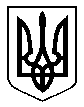 